SUNDERNAGAR     INTEGRATED     RURAL   DEVELOPMENT ASSOCIATION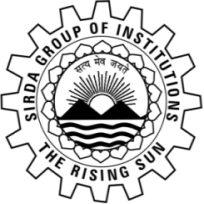 SIRDA Group of InstitutionSUNDER NAGAR AT  NAULAKHA,  P.O. – KANAID  , DISTT.  MANDI (H.P.) PIN - 175137Tel. - 01907-262612, 262512, 262312, 098162-62951,  094180-62512. FAX – 01907-263412         	website:www.sirda.in  E-mail- sirda.edu@gmail.com Ref. No. 									Dated:-OFFICE ORDERAnti-Ragging committee has been constituted with following members for the academic session 2014-15 in respect of SIRDA Group of Institutions, Naulakha, Sundernagar, Distt. Mandi (H.P):-Mr. Shiv Singh			Convener			9816075346Mr. Ramesh Rana		Member			8894468009Mr. Nitin				Member			9882173061Mr. Sandeep			Member			9459251137Er. Nicholas R.D Fernandes	Member (Boys Hostel Warden) 9096688292Ms. Komal				Member (Girls Hostel Warden) 7837808294Mr. Pankaj Sharma		Member			9318062512Er. Ritesh 				Member			9805170587Er. Punya Suprabha		Member			9816568950PrincipalCopy to:-The Registrar, Himachal Pradesh Technical University, Hamirpur.The Registrar, AICTE, North Western Regional Office, Plot No.1, 5th Floor, DTE, Punjab Building, Sector-36A, Chandigarh-160036.Principal 